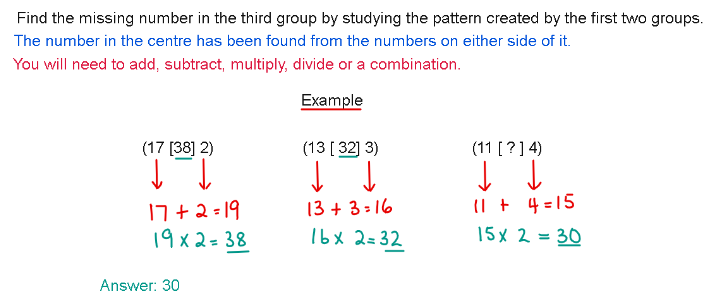 (89 [ 38 ] 61)              (77 [ 46 ] 41)               (61 [ ? ] 13)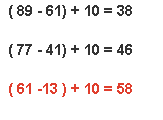 ( 7 [ 77 ] 22 )             ( 69 [ 138 ] 4 )            ( 79 [ ? ] 6 )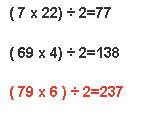 ( 42[ 45 ] 132 )           ( 31 [ 21 ] 73 )            ( 86 [ ? ] 124 )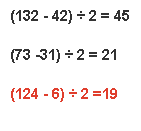 ( 96 [ 4 ] 12 )               ( 72 [ 9 ] 4 )                 ( 84 [ ? ] 6 )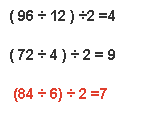 (16 [ 48 ] 6 )                ( 34 [ 51 ] 3 )               ( 78 [ ? ] 3 )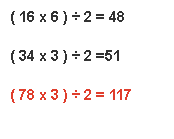 ( 84 [ 17 ] 7 )                  ( 121 [ 16 ] 11 )                 ( 213 [ ? ]  71 )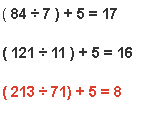 (13 [ 55 ] 143)                (18  [ 45 ] 162)              (9 [ ? ] 72) 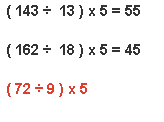 ( 60 [ 25 ] 78 )                  ( 27 [ 32 ] 52 )                  ( 18 [ ? ] 82 )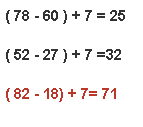 ( 90 [ 21 ] 30 )                  ( 48 [ 28 ] 12 )                  ( 45 [ ? ] 9 )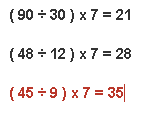 ( 75 [ 58 ] 5 )                     ( 67 [ 26 ] 29 )              ( 54 [ ? ] 18 )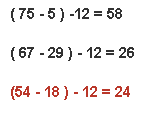 Need more practice? Why not try our FREE sample Online papers.https://smart-stepz.co.uk/online-learning-for-11-plus/#GetinTouch   